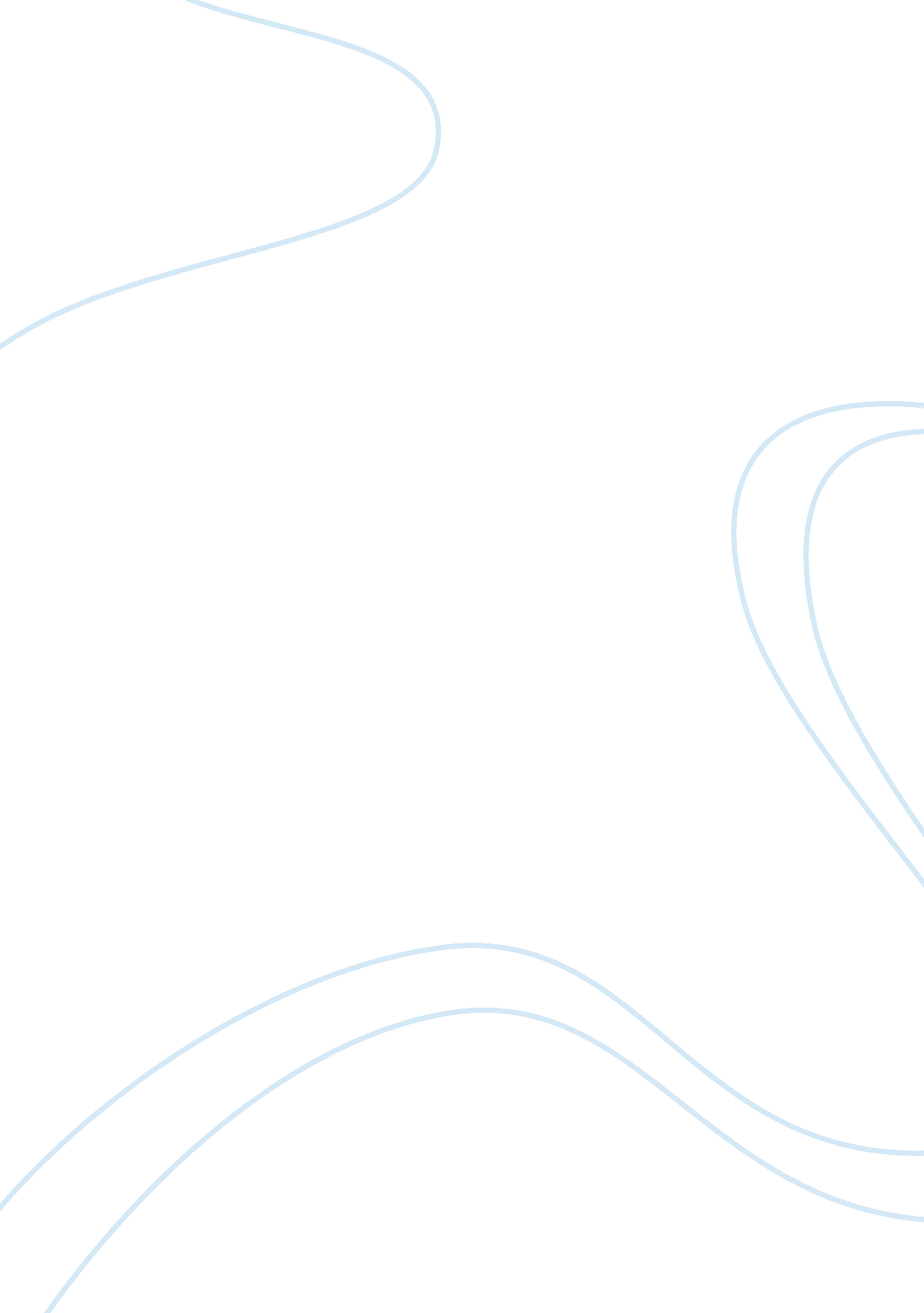 Example of essay on fifa world cup 2014Law, Security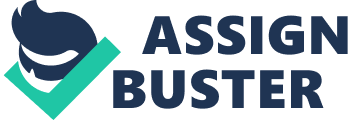 Introduction - World Cup is an international association football competition conducted after four years. 
- It is a global event 
- It only requires 32 teams to compete 
- Next World Cup would take place in Brazil Preparations - Brazil has spent a lot of resources preparing for the event 
- Accommodation would be required for the thousands that would visit the country 
- Several stadiums have been prepared Security - Security is crucial in the course of the event 
- Issues of insecurity have been rising in Brazil recently 
- However, the government has allocated more resources to ensure insecurity is effectively dealt with during the world cup Challenges - Public demonstrations against heavy government spending 
- The insecurity ensures in Riode Janeiro is a matter of great concern 
- Accommodation is also a matter of great and serious concern Public Reaction - Tickets are already being sold 
- Large turn-out is expected Conclusion - Brazil is facing various challenges 
- However, they country is ready to host the event 
Introduction 
The world cup is an international association football competition conducted after four years. The FIFA world cup is a global football competition characterized by many fans and huge followers. Prevalently, international teams take the advantage of the world cup to represent their nations. A point to note is the fact that Word cup tournament only requires 32 nations to compete for the world champion title. The 32 teams are classified into stages; each and every team is expected to knock out the other in the global competition. Only one team will be crowned as the world cup champions. Typically, all the nations in the world are given 3 years to compete for the available 32 space. So far, a total of 19 world cup tournament has taken place. Brazil being the most team which has won the champions title several times. The paper seeks to explain how ready the Brazil is towards the 2014 world cup event. It also, captures the excitement of the fans towards the world cup tournament events. 
Preparation of the global football events is not an easy task. Due to this Brazil is putting everything in place to ensure all the football stadiums are ready before the events. Also, the mentioned country seeks to ensure the safety and security of all the local and international visitors is attained. Interesting point to note is the fact that fanatic followers of the mentioned tournament are ready and looking forward towards the awaited events. Currently, Spain is the world champion, and it is expected to defend the title come April 2014 world cup. Preparations The world cup being one of the lavish and the most watched tournament in the world, this compels the Brazil as a country to allocate ample amount of money towards the events. A point to note is the fact that the events lure about 500, 000 international visitors. It is for this reason that, Brazil as country must ensure that there is enough and plenty accommodation to the mentioned visitors. In addition, the tournament has a total of 32 international teams. Each and every team must compete in a knock-out contest every day. Due to this fact, enough stadiums must be put in place to ensure all the 32 international teams play concurrently in various stadiums. 
Interesting point to note is the fact that Brazil is working day and night to ensure all the stadiums are ready before the commencement of the awaited events. Reportedly, the construction of the remaining stadiums is in progress (Brabazon104). The organizers of the events are tirelessly working on the construction of the stadiums found in the cities of Natal, Cuiaba, Manaus, Porto Alegre and Sao Paulo; hopefully by December 31 all the stadiums should be fit and ready to be used for the tournament. Good news is that FIFA General Secretary Jerome Valcke at last below the whistle that all the 12 host stadiums in Brazil will be ready for the world cup tournament. Through this announcement, the football proponents are intoxicated by the good news and scramble to have their tickets in place. If the stadiums are not ready by 2014 then this will be a shaming and embarrassment to Brazil nation, since they had humble and plenty of time to prepare for the awaited events. Security Security is a matter of great concern when it comes to any global events and world cup cannot be precluded. Since the events attract over 700 millions then the security and safety of this magnitude must be put into consideration. Reportedly, South Africa allocated about 150 dollars to curb security. It is the role of the host country to ensure that the safety of the international visitors is put to a close surveillance. The worst point to note is that there have been a lot of insecurity issues in Brazil. To start with, there has been constant civil demonstration. The public argued that Brazil has nation has allocated huge sums of money on the preparation for world cup 2014, according to the demonstrators they argued that a lot of tax payers revenues is allocated to world cup, yet the country is still plagued by poor education and unpleasant medical and health services. The mentioned demonstrations are a threat and a significant challenge to the organizers of the event. 
Secondly, the mentioned global events are invariably attended by visitors from all corners of the world. Reportedly, a section of these visitors have wrong intention of attending the football match. Just to mention, some of the visitors or the locals are thugs or pick pocketing. Due to this, enough security must be put in place to handle the culprits. To ensure the events bear a success on matters of security the Brazil government has allocated 900 million dollars towards the security of both its citizenry and the international visitors (Robinson et al 140). Further more, a large number of policemen have been deployed to ensure maximum security and safety of the fanatic fans of the world cup events is attained. For instance, one police is to man 50 people giving a ratio of 1: 50, the ratio above is the international recommended ratio. 
The city, Riode Janeiro which is to hold the final and 7 overlap matches, has been marked by security operations to ensure the city is safe and ready for the world cup event. Moreover, a programmed dubbed military led pacification has been initiated to target and capture all the expected crime in certain cities. Challenges The preparation of the world cup events has been marked by several challenges. To start with, the civil demonstration by public over the spending of large sums of money on the tournament has impeded the success of the process. The mentioned civil demonstration has made the government to stamp out its support towards the process. The above is a serious pitfall and setback to the organizers of the events. Notably, a lot of cash is needed to make the event a success. Secondly, the construction of the remaining six stadiums is taking place at a slow place and it is not certain whether the six stadiums will be ready before the commencement of the event (Beacon 267). The worst point to note is the fact that there are speculations that Sao Paulo stadium may not be ready in time; this is worrying news since the world expects Brazil to put everything in order to ensure the event is success. 
Secondly, the insecurity ensures in Riode Janeiro is a matter of great concern to the organizers of the event. The above might reduce the attendance of international visitors and local attendance. For the events to bear fruits then both the government and the organizers of the event must expedite the security challenge. 
Thirdly, accommodation is also a matter of great and serious concern. Since the word cup attract a population of about a half a million international visitors and yet the available hotels bedrooms are only 17, 000. This means, more hotels need to be established to solve the predicted future problem (Nauright 1200). In addition, the available stadiums can only contain a capacity of 45, 000, this means the large number of both local and the international visitors might not comfortably accommodate. Reaction from the Public Interesting point to note is the fact that the world is longing and eagerly waiting for the 2014 world cup. Surprisingly, most of the fanatic followers have started to give their hunch concerning the team that may win the 2014 word cup title. Also, a large number of world cup have started to scramble for the tickets, such that they are not left out of the tournament. 
Conclusion Works Cited Brabazon, Tara. Playing On the Periphery: Sport, Identity and Memory. London: Routledge, 2006. Print 
Beacon, Aoron. International Diplomacy and Olympic Movement: The Mediators. USA: Palgrate Macmillan, 2012. Print 
Nauright, John. Sport Around the World. Califonia: ABC-CLIO, 2012. Print 
Robinson, Peter., Wale, Debra. and Dickson, Geoff. Event Management. USA: CABI, 2010. Print 